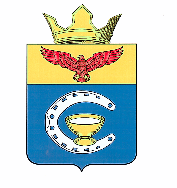 ВОЛГОГРАДСКАЯ ОБЛАСТЬПАЛЛАСОВКИЙ МУНИЦИПАЛЬНЫЙ РАЙОНАДМИНИСТРАЦИЯ САВИНСКОГО СЕЛЬСКОГО ПОСЕЛЕНИЯП О С Т А Н О В Л Е Н И Е«07» марта 2019 года                          с. Савинка                                               №32                                                                 С целью приведения законодательства Савинского сельского поселения в соответствии с действующим законодательством Российской Федерации, руководствуясь статьей 7 Федерального закона от 06 октября 2003 года № 131-ФЗ «Об общих принципах организации местного самоуправления в Российской Федерации», Администрация Савинского сельского поселенияПОСТАНОВЛЯЕТ:          1. Отменить Постановление администрации Савинского сельского поселения от 28.03.2012г. №38 «Об утверждении административного регламента исполнения муниципальной  услуги «Предоставление малоимущим гражданам, проживающим в поселении и нуждающимся в улучшении жилищных условий, жилых помещений» (в редакции постановлений №76 от «07» 06.2012г., №176 от «24»12.15г., №93 от «17» 10.18г.             2. Контроль за исполнением настоящего Постановления оставляю за собой.     3.Настоящее Постановление вступает в силу с момента официального опубликования (обнародования). Глава Савинского                                                                                            сельского поселения                                                                                  А.И. КоневРег. №32/2019Об отмене Постановления от 28.03.2012 г. №38  «Об утверждении административного регламента исполнения муниципальной  услуги «Предоставление малоимущим гражданам, проживающим в поселении и нуждающимся в улучшении жилищных условий, жилых помещений»(в редакции постановлений №76 от «07» 06.2012г., №176 от «24»12.15г., №93 от «17» 10.18г.)